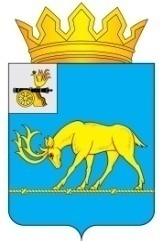 АДМИНИСТРАЦИЯ МУНИЦИПАЛЬНОГО ОБРАЗОВАНИЯ«ТЕМКИНСКИЙ РАЙОН» СМОЛЕНСКОЙ ОБЛАСТИПОСТАНОВЛЕНИЕот  07.05.2019г.  № 160                                                                            с. ТемкиноО внесении изменений в Административный  регламент предоставления муниципальной услуги  «Выдача разрешений на размещение объектов на землях или земельных участках, находящихся в муниципальной собственности или в государственной собственности на которые не разграничена, без предоставления земельных участков и установления сервитута».В соответствии с Федеральным законом от 27.07.2010 года № 210-ФЗ                    «Об организации предоставления государственных и муниципальных услуг»,             с Порядком разработки и утверждения Административных регламентов предоставления муниципальных услуг, утвержденным постановлением Администрации муниципального образования "Темкинский район" Смоленской области от 07.02.2011 года N 53,  	Администрация муниципального образования  «Темкинский район» Смоленской области п о с т а н о в л я е т:1. Внести в Административный  регламент предоставления муниципальной услуги  «Выдача разрешений на размещение объектов на землях или земельных участках, находящихся в муниципальной собственности или в государственной собственности на которые не разграничена, без предоставления земельных участков и установления сервитута», утвержденный постановлением Администрации муниципального образования «Темкинский район» Смоленской области от 12.03.2018 года № 109 следующие изменения:1.1. Пункт 5.9  раздела 5 Административного регламента дополнить абзацами следующего содержания:   «Не позднее дня, следующего за днем принятия решения, заявителю  в письменной форме и по желанию заявителя в электронной форме направляется мотивированный ответ о результатах рассмотрения жалобы. В случае признания жалобы подлежащей удовлетворению в ответе заявителю, дается информация о действиях, осуществляемых органом, предоставляющим 2государственную услугу, органом, предоставляющим муниципальную услугу, многофункциональным центром либо организацией, предусмотренной частью 1.1 статьи 16 Федерального закона от 27.07.2010 года № 210-ФЗ «Об организации предоставления государственных и муниципальных услуг», в целях незамедлительного устранения выявленных нарушений при оказании государственной или муниципальной услуги, а также приносятся извинения             за доставленные неудобства и указывается информация о дальнейших действиях, которые необходимо совершить заявителю в целях получения государственной или муниципальной услуги.В случае признания жалобы не подлежащей удовлетворению в ответе заявителю, даются аргументированные разъяснения о причинах принятого решения, а также информация о порядке обжалования принятого решения».2. Отделу экономики, имущественных и земельных отношений Администрации муниципального образования «Темкинский район» Смоленской области (А.Н.Ручкиной) обеспечить исполнение Административного регламента.3. Настоящее постановление разместить на официальном сайте Администрации муниципального образования «Темкинский район» Смоленской области в информационно-телекоммуникационной сети «Интернет».4. Контроль за исполнением настоящего постановления возложить                      на заместителя Главы  муниципального образования «Темкинский район» Смоленской области О.В. Григорьеву.Глава муниципального образования «Темкинский район» Смоленской области                                                     С.А. ГуляевОтп. 1 экз. – в делоИсп.  О.В. Масликтел. 2-18-6207.05.2019 г. Визы:             А.М. Муравьев           О.В. Григорьева           А.Н. Ручкина	 В.Н. БеляевРазослать:                 прокуратура,                 райсовет,                 отдел экономики,                  Павлюченкову Е.О.